  ANEXO 1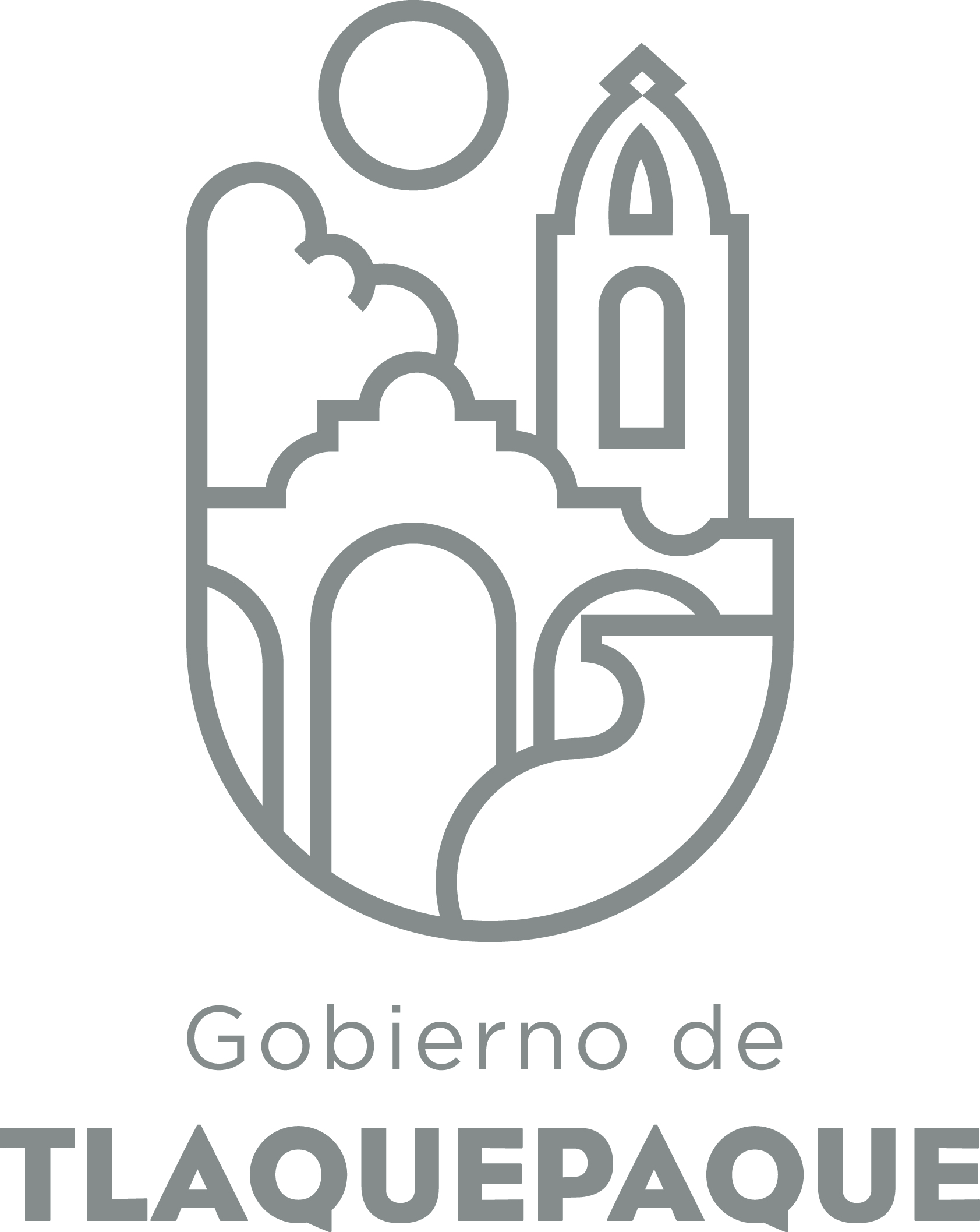 
1.- DATOS GENERALESANEXO 22.- OPERACIÓN DE LA PROPUESTARecursos empleados para la realización del Programa/Proyecto/Servicio/Campaña (PPSC) DIRECCIÓN GENERAL DE POLÍTICAS PÚBLICASCARATULA PARA LA ELABORACIÓN DE PROYECTOS.A)Nombre del programa/proyecto/servicio/campañaA)Nombre del programa/proyecto/servicio/campañaA)Nombre del programa/proyecto/servicio/campañaA)Nombre del programa/proyecto/servicio/campañaSimplificación y Digitalización de la licencia de funcionamiento para el municipio de San Pedro Tlaquepaque, Jalisco  Simplificación y Digitalización de la licencia de funcionamiento para el municipio de San Pedro Tlaquepaque, Jalisco  Simplificación y Digitalización de la licencia de funcionamiento para el municipio de San Pedro Tlaquepaque, Jalisco  Simplificación y Digitalización de la licencia de funcionamiento para el municipio de San Pedro Tlaquepaque, Jalisco  Simplificación y Digitalización de la licencia de funcionamiento para el municipio de San Pedro Tlaquepaque, Jalisco  Simplificación y Digitalización de la licencia de funcionamiento para el municipio de San Pedro Tlaquepaque, Jalisco  EjeEje66B) Dirección o Área ResponsableB) Dirección o Área ResponsableB) Dirección o Área ResponsableB) Dirección o Área ResponsableDirección de Padrón y licencias Dirección de Padrón y licencias Dirección de Padrón y licencias Dirección de Padrón y licencias Dirección de Padrón y licencias Dirección de Padrón y licencias EstrategiaEstrategia6.56.5C)  Problemática que atiende la propuestaC)  Problemática que atiende la propuestaC)  Problemática que atiende la propuestaC)  Problemática que atiende la propuestaEl trámite para la obtención  de la licencia de funcionamiento se caracteriza por procesos que se realizan de manera manual y mediante esfuerzos desarticulados entre diversas dependencias, lo que genera que el tramite sea lento y complicado para el solicitante, lo cual a su vez genera impactos negativos asociados  a la percepción del desempeño gubernamental, corrupción y omisión en el cumplimiento del reglamento de comercio. El trámite para la obtención  de la licencia de funcionamiento se caracteriza por procesos que se realizan de manera manual y mediante esfuerzos desarticulados entre diversas dependencias, lo que genera que el tramite sea lento y complicado para el solicitante, lo cual a su vez genera impactos negativos asociados  a la percepción del desempeño gubernamental, corrupción y omisión en el cumplimiento del reglamento de comercio. El trámite para la obtención  de la licencia de funcionamiento se caracteriza por procesos que se realizan de manera manual y mediante esfuerzos desarticulados entre diversas dependencias, lo que genera que el tramite sea lento y complicado para el solicitante, lo cual a su vez genera impactos negativos asociados  a la percepción del desempeño gubernamental, corrupción y omisión en el cumplimiento del reglamento de comercio. El trámite para la obtención  de la licencia de funcionamiento se caracteriza por procesos que se realizan de manera manual y mediante esfuerzos desarticulados entre diversas dependencias, lo que genera que el tramite sea lento y complicado para el solicitante, lo cual a su vez genera impactos negativos asociados  a la percepción del desempeño gubernamental, corrupción y omisión en el cumplimiento del reglamento de comercio. El trámite para la obtención  de la licencia de funcionamiento se caracteriza por procesos que se realizan de manera manual y mediante esfuerzos desarticulados entre diversas dependencias, lo que genera que el tramite sea lento y complicado para el solicitante, lo cual a su vez genera impactos negativos asociados  a la percepción del desempeño gubernamental, corrupción y omisión en el cumplimiento del reglamento de comercio. El trámite para la obtención  de la licencia de funcionamiento se caracteriza por procesos que se realizan de manera manual y mediante esfuerzos desarticulados entre diversas dependencias, lo que genera que el tramite sea lento y complicado para el solicitante, lo cual a su vez genera impactos negativos asociados  a la percepción del desempeño gubernamental, corrupción y omisión en el cumplimiento del reglamento de comercio. Línea de AcciónLínea de Acción6.5.26.5.2C)  Problemática que atiende la propuestaC)  Problemática que atiende la propuestaC)  Problemática que atiende la propuestaC)  Problemática que atiende la propuestaEl trámite para la obtención  de la licencia de funcionamiento se caracteriza por procesos que se realizan de manera manual y mediante esfuerzos desarticulados entre diversas dependencias, lo que genera que el tramite sea lento y complicado para el solicitante, lo cual a su vez genera impactos negativos asociados  a la percepción del desempeño gubernamental, corrupción y omisión en el cumplimiento del reglamento de comercio. El trámite para la obtención  de la licencia de funcionamiento se caracteriza por procesos que se realizan de manera manual y mediante esfuerzos desarticulados entre diversas dependencias, lo que genera que el tramite sea lento y complicado para el solicitante, lo cual a su vez genera impactos negativos asociados  a la percepción del desempeño gubernamental, corrupción y omisión en el cumplimiento del reglamento de comercio. El trámite para la obtención  de la licencia de funcionamiento se caracteriza por procesos que se realizan de manera manual y mediante esfuerzos desarticulados entre diversas dependencias, lo que genera que el tramite sea lento y complicado para el solicitante, lo cual a su vez genera impactos negativos asociados  a la percepción del desempeño gubernamental, corrupción y omisión en el cumplimiento del reglamento de comercio. El trámite para la obtención  de la licencia de funcionamiento se caracteriza por procesos que se realizan de manera manual y mediante esfuerzos desarticulados entre diversas dependencias, lo que genera que el tramite sea lento y complicado para el solicitante, lo cual a su vez genera impactos negativos asociados  a la percepción del desempeño gubernamental, corrupción y omisión en el cumplimiento del reglamento de comercio. El trámite para la obtención  de la licencia de funcionamiento se caracteriza por procesos que se realizan de manera manual y mediante esfuerzos desarticulados entre diversas dependencias, lo que genera que el tramite sea lento y complicado para el solicitante, lo cual a su vez genera impactos negativos asociados  a la percepción del desempeño gubernamental, corrupción y omisión en el cumplimiento del reglamento de comercio. El trámite para la obtención  de la licencia de funcionamiento se caracteriza por procesos que se realizan de manera manual y mediante esfuerzos desarticulados entre diversas dependencias, lo que genera que el tramite sea lento y complicado para el solicitante, lo cual a su vez genera impactos negativos asociados  a la percepción del desempeño gubernamental, corrupción y omisión en el cumplimiento del reglamento de comercio. No. de PP EspecialNo. de PP EspecialD) Ubicación Geográfica / Cobertura  de ColoniasD) Ubicación Geográfica / Cobertura  de ColoniasD) Ubicación Geográfica / Cobertura  de ColoniasD) Ubicación Geográfica / Cobertura  de ColoniasLa totalidad del territorio que integra el Municipio de San Pedro TlaquepaqueLa totalidad del territorio que integra el Municipio de San Pedro TlaquepaqueLa totalidad del territorio que integra el Municipio de San Pedro TlaquepaqueLa totalidad del territorio que integra el Municipio de San Pedro TlaquepaqueLa totalidad del territorio que integra el Municipio de San Pedro TlaquepaqueLa totalidad del territorio que integra el Municipio de San Pedro TlaquepaqueVinc al PNDVinc al PNDE) Nombre del Enlace o ResponsableE) Nombre del Enlace o ResponsableE) Nombre del Enlace o ResponsableE) Nombre del Enlace o ResponsableDr. Hugo Fernando  Rodríguez MartínezDr. Hugo Fernando  Rodríguez MartínezDr. Hugo Fernando  Rodríguez MartínezDr. Hugo Fernando  Rodríguez MartínezDr. Hugo Fernando  Rodríguez MartínezDr. Hugo Fernando  Rodríguez MartínezVinc al PEDVinc al PEDF) Objetivo específicoF) Objetivo específicoF) Objetivo específicoF) Objetivo específicoSimplificar y digitalizar el trámite de las licencias de funcionamiento aportara indudablemente al cumplimiento de la visión del Municipio, que consiste en ser un Municipio seguro, moderno y competitivo, el cual se gobierna de manera honesta, transparente e incluyente, donde gobierno y sociedad se fortalecen para mejorar el nivel y la calidad de vida de todos los habitantes  de San Pedro Tlaquepaque   .Simplificar y digitalizar el trámite de las licencias de funcionamiento aportara indudablemente al cumplimiento de la visión del Municipio, que consiste en ser un Municipio seguro, moderno y competitivo, el cual se gobierna de manera honesta, transparente e incluyente, donde gobierno y sociedad se fortalecen para mejorar el nivel y la calidad de vida de todos los habitantes  de San Pedro Tlaquepaque   .Simplificar y digitalizar el trámite de las licencias de funcionamiento aportara indudablemente al cumplimiento de la visión del Municipio, que consiste en ser un Municipio seguro, moderno y competitivo, el cual se gobierna de manera honesta, transparente e incluyente, donde gobierno y sociedad se fortalecen para mejorar el nivel y la calidad de vida de todos los habitantes  de San Pedro Tlaquepaque   .Simplificar y digitalizar el trámite de las licencias de funcionamiento aportara indudablemente al cumplimiento de la visión del Municipio, que consiste en ser un Municipio seguro, moderno y competitivo, el cual se gobierna de manera honesta, transparente e incluyente, donde gobierno y sociedad se fortalecen para mejorar el nivel y la calidad de vida de todos los habitantes  de San Pedro Tlaquepaque   .Simplificar y digitalizar el trámite de las licencias de funcionamiento aportara indudablemente al cumplimiento de la visión del Municipio, que consiste en ser un Municipio seguro, moderno y competitivo, el cual se gobierna de manera honesta, transparente e incluyente, donde gobierno y sociedad se fortalecen para mejorar el nivel y la calidad de vida de todos los habitantes  de San Pedro Tlaquepaque   .Simplificar y digitalizar el trámite de las licencias de funcionamiento aportara indudablemente al cumplimiento de la visión del Municipio, que consiste en ser un Municipio seguro, moderno y competitivo, el cual se gobierna de manera honesta, transparente e incluyente, donde gobierno y sociedad se fortalecen para mejorar el nivel y la calidad de vida de todos los habitantes  de San Pedro Tlaquepaque   .Vinc al PMetDVinc al PMetDG) Perfil de la población atendida o beneficiariosG) Perfil de la población atendida o beneficiariosG) Perfil de la población atendida o beneficiariosG) Perfil de la población atendida o beneficiariosLa sociedad tlaquepaquense de todos los niveles socioeconómicos La sociedad tlaquepaquense de todos los niveles socioeconómicos La sociedad tlaquepaquense de todos los niveles socioeconómicos La sociedad tlaquepaquense de todos los niveles socioeconómicos La sociedad tlaquepaquense de todos los niveles socioeconómicos La sociedad tlaquepaquense de todos los niveles socioeconómicos La sociedad tlaquepaquense de todos los niveles socioeconómicos La sociedad tlaquepaquense de todos los niveles socioeconómicos La sociedad tlaquepaquense de todos los niveles socioeconómicos La sociedad tlaquepaquense de todos los niveles socioeconómicos H) Tipo de propuestaH) Tipo de propuestaH) Tipo de propuestaH) Tipo de propuestaH) Tipo de propuestaJ) No de BeneficiariosJ) No de BeneficiariosK) Fecha de InicioK) Fecha de InicioK) Fecha de InicioFecha de CierreFecha de CierreFecha de CierreFecha de CierreProgramaCampañaServicioProyectoProyectoHombresMujeresMarzoMarzoMarzoFebreroFebreroFebreroFebreroXXFedEdoMpioxxxxI) Monto total estimadoI) Monto total estimadoI) Monto total estimadoFuente de financiamientoFuente de financiamientoA) Principal producto esperado (base para el establecimiento de metas) El proyecto procurara cumplir con los objetivos planteados en lo establecido en la convocatoria 1.5 del Fondo Nacional del Emprendedor  2017, es decir  el cumplimiento y tránsito a la formalidad, reducción de costos, tiempos y tramites excesivos para la operación de empresas, aumento de la competencia económica claras y tramites sencillos, que permitan asegurar el cumplimiento de contratos y la mejora del ambiente de negocios en el Municipio.   El proyecto procurara cumplir con los objetivos planteados en lo establecido en la convocatoria 1.5 del Fondo Nacional del Emprendedor  2017, es decir  el cumplimiento y tránsito a la formalidad, reducción de costos, tiempos y tramites excesivos para la operación de empresas, aumento de la competencia económica claras y tramites sencillos, que permitan asegurar el cumplimiento de contratos y la mejora del ambiente de negocios en el Municipio.   El proyecto procurara cumplir con los objetivos planteados en lo establecido en la convocatoria 1.5 del Fondo Nacional del Emprendedor  2017, es decir  el cumplimiento y tránsito a la formalidad, reducción de costos, tiempos y tramites excesivos para la operación de empresas, aumento de la competencia económica claras y tramites sencillos, que permitan asegurar el cumplimiento de contratos y la mejora del ambiente de negocios en el Municipio.   El proyecto procurara cumplir con los objetivos planteados en lo establecido en la convocatoria 1.5 del Fondo Nacional del Emprendedor  2017, es decir  el cumplimiento y tránsito a la formalidad, reducción de costos, tiempos y tramites excesivos para la operación de empresas, aumento de la competencia económica claras y tramites sencillos, que permitan asegurar el cumplimiento de contratos y la mejora del ambiente de negocios en el Municipio.   El proyecto procurara cumplir con los objetivos planteados en lo establecido en la convocatoria 1.5 del Fondo Nacional del Emprendedor  2017, es decir  el cumplimiento y tránsito a la formalidad, reducción de costos, tiempos y tramites excesivos para la operación de empresas, aumento de la competencia económica claras y tramites sencillos, que permitan asegurar el cumplimiento de contratos y la mejora del ambiente de negocios en el Municipio.   B)Actividades a realizar para la obtención del producto esperadoEstablecimiento de una plataforma, que permita al ciudadano visualizar los requisitos y trámites a realizar  para la obtención de la licencia de funcionamiento.Establecimiento de una plataforma, que permita al ciudadano visualizar los requisitos y trámites a realizar  para la obtención de la licencia de funcionamiento.Establecimiento de una plataforma, que permita al ciudadano visualizar los requisitos y trámites a realizar  para la obtención de la licencia de funcionamiento.Establecimiento de una plataforma, que permita al ciudadano visualizar los requisitos y trámites a realizar  para la obtención de la licencia de funcionamiento.Establecimiento de una plataforma, que permita al ciudadano visualizar los requisitos y trámites a realizar  para la obtención de la licencia de funcionamiento.Indicador de Resultados vinculado al PMD según Línea de Acción Porcentaje de Servicios atendidos en 2016/total de servicios prestados *100Porcentaje de Servicios atendidos en 2016/total de servicios prestados *100Porcentaje de Servicios atendidos en 2016/total de servicios prestados *100Porcentaje de Servicios atendidos en 2016/total de servicios prestados *100Porcentaje de Servicios atendidos en 2016/total de servicios prestados *100Indicador vinculado a los Objetivos de Desarrollo Sostenible 1616161616AlcanceCorto PlazoMediano PlazoMediano PlazoMediano PlazoLargo PlazoAlcanceC) Valor Inicial de la MetaValor final de la MetaValor final de la MetaNombre del indicadorFormula del indicadorFormula del indicadorPorcentaje del año anterior (*) Valor 2017 por registrarPorcentaje esperado para 2018 (*) Meta por definir  Porcentaje esperado para 2018 (*) Meta por definir  Porcentaje de avance en las estrategias implementadas(Número de etapas realizadas / total de etapas planeadas para el periodo  ) x 100(Número de etapas realizadas / total de etapas planeadas para el periodo  ) x 100Clave de presupuesto determinada en Finanzas para la etiquetación de recursosClave de presupuesto determinada en Finanzas para la etiquetación de recursosClave de presupuesto determinada en Finanzas para la etiquetación de recursosCronograma Anual  de ActividadesCronograma Anual  de ActividadesCronograma Anual  de ActividadesCronograma Anual  de ActividadesCronograma Anual  de ActividadesCronograma Anual  de ActividadesCronograma Anual  de ActividadesCronograma Anual  de ActividadesCronograma Anual  de ActividadesCronograma Anual  de ActividadesCronograma Anual  de ActividadesCronograma Anual  de ActividadesCronograma Anual  de ActividadesD) Actividades a realizar para la obtención del producto esperado 201820182018201820182018201820182018201820182018D) Actividades a realizar para la obtención del producto esperado ENEFEBMZOABRMAYJUNJULAGOSEPOCTNOVDICToma de Protesta del Consejo Municipal de Mejora RegulatoriaXXXXXXXXXXOperatividad de la Mejora RegulatoriaXXE) Recursos HumanosNúmero F) Recursos MaterialesNúmero/LitrosTipo de financiamiento del recursoTipo de financiamiento del recursoG) Recursos Financieros MontoE) Recursos HumanosNúmero F) Recursos MaterialesNúmero/LitrosProveeduría Fondo RevolventeG) Recursos Financieros MontoPersonal que participa en éste PPSC8Vehículos empleados para éste PPSCMonto total del Recurso obtenido mediante el fondo REVOLVENTE que se destina a éste PPSC0Personal que participa en éste PPSC8Combustible mensual que consumen los vehículos empleados para éste PPSCMonto total del Recurso obtenido mediante el fondo REVOLVENTE que se destina a éste PPSC0Personal que participa en éste PPSC8Computadoras empleadas para éste PPSC7Monto total del Recurso obtenido mediante el fondo REVOLVENTE que se destina a éste PPSC0